Dział Zamówień Publicznych UJUl. Straszewskiego 25/231-113 KrakówKraków, dnia 27.09.2019 r.80.272.254.2019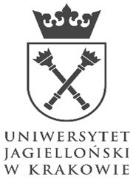 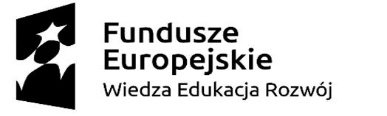 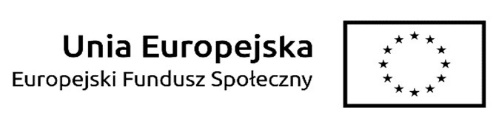 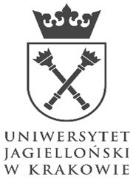 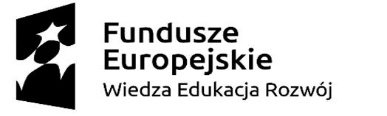 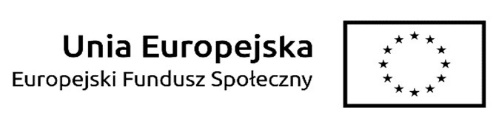 Protokół z otwarcia ofert złożonych w postępowaniu1.Nr postępowania: 80.272.254.20192.Przedmiot zamówienia i postępowania:Wyłonienie Wykonawcy w zakresie przeprowadzenia certyfikowanego kursu Lab Chem dla studentów Uniwersytetu Jagiellońskiego.3.Data i godzina otwarcia ofert: 27-09-2019 r. o godzinie 10:054.Przebieg otwarcia ofert:4.1 Obecni ze strony Zamawiającego: Pracownik DZP – Jerzy Wordliczek4.2 Obecni ze strony Wykonawców:  zgodnie z listą obecności *  brak *4.3.Przedstawiciel Zamawiającego poinformował, że Zamawiający zamierza przeznaczyć na realizację zamówienia kwotę netto:  71 176,00 zł4.4. W wymaganym terminie ofertę złożyło trzech (3) Wykonawców. 4.5. Oferty zostały złożone przez:8. kryteria oceny ofert: Cena ryczałtowa brutto – 100%Nr ofertyNazwa wykonawcyCena oferty (zł)Termin wykonania zamówienia1FACH sp z o.o. ul. Grel 32, 34-400 Nowy Targ29 780,00Zgodnie z zapisami Zaproszenia2Zespół Ekspertów Manager Pelczar sp. j. ul. Wielopole 18b, 31-072 Kraków 119 800,00Zgodnie z zapisami Zaproszenia3INSTYTUT NAFTY I GAZU - Państwowy Instytut Badawczyul. Lubicz 25 A, 31-503 Kraków71 176,00Zgodnie z zapisami Zaproszenia